Co se událo v DMO Hradecko 
za období ČERVENEC - ZÁŘÍ 2022Destinační managementVýjezdní setkání oblastních DMO na Dobrošově ve dnech 22. – 23. 9. 2022Partnerská Tisková konference při příležitosti slavnostního otevření  Naučné stezky v městských lesích, zaměřené na společensky odpovědnou destinaci a udržitelný cestovní ruch – 13. 7. 2022 StříbrňákPředstavení nového loga, změny webových stránek  partnerům - onlineSpolupráce s partnery nad tématy „hnědých“ informačních cedulí, možnosti vybudování stellplatzů, dobíjecích stanic pro elektrokola, kompostovatelných WC, haptických prvků v cílech – zjištění aktuálního stavu a případný zájem o vybudování v turistických cílech – podklady pro CCR KHKPříprava tradiční akce Hradecký koštýř za účasti regionálních producentů Hradecko, oceněných producentů Regionální potravinou Královéhradeckého kraje 2022 a tradičních účastníků akce, navázání spolupráce s Radiem Černá hora jako partnerem pro soutěž a promo k akciÚčast na pracovním jednání na téma Cestovní ruch a sport - 30.8.2022 na KÚ v Pardubicích Účast na exportním workshopu ZZ CzT Rakousko a Německo dne 8.9.2022Jednání o podpoře aktivit a adventním presstripu v Podorlickém skanzenu Krňovice, Třebechovickém muzeu betlémůOn-line jednání s členskou základnou Sdružení turistických oblastí ČR /STO ČR/  dne 26. 8. 2022 – příprava zákona o cestovním ruchuSetkání správní rady STO ČR 14. 9. 2022Mezinárodní konference Labská stezka 2022 v německém Magdeburghu 19. – 20. 9.2022Průběžná komunikace s Regionálními producenty na HradeckuSchválení ročního zhodnocení činnosti DM Hradecko v rámci certifikace CzTPrůběžné zajišťování materiálů po Hradecku pro letní soutěžní kampaň se lvem Gustíkem Destinační marketingPrezentační akceMezinárodní setkání karavanistů – 25. Dahlie Rallye Heřmanův Městec – Autokempink Konopáč ve dnech 25. - 28.8.2022Poklad na Stříbrném rybníce dne 27. 8. 2022Hradecký koštýř dne 28. 9. 2022Ediční a inzertní činnostPříprava podkladů pro: 	skládačku – To nej z Hradecka, včetně jazykových mutací NJ, PJ, AJTrhací mapu Hradecka 		Aktualizace webu www.gustik.cz , www.hradecko.eu Distribuce Pracovního listu k nové poznávací stezce vybudované ve spolupráci s Městskými lesy Hradec Králové a.s.  - osvětová činnost ke Společensky odpovědné destinaci pro nejmenší dětiObdobí červenec – září spuštění kampaně na podporu povědomí Hradecko – společensky odpovědná destinace a Hradecko – turistická oblast prostřednictvím citylightů s kresleným motivem a letáku Kvíz správného SODovkáře v rámci sítě Adjust ArtPodpora promo Hradecka v pravidelném Zpravodaji mikroregionu Nechanicko FB soutěž během července a srpna 2022 - Poznej turistické cíle na Hradecku (cyklus 6 hádanek o ceny)Inzerce v TIM – letní noviny 2022Inzerce v časopisu Kam po Česku – letní vydáníInzerce v „Kreuz und quer durch Tschechien“Zhotovení nového videospotu Hradecko Participace na novém vydání letáku Poznejte HradecSpolupráce na katalogu To nejlepší z Královéhradeckého kraje (korektury a komunikace s Regionálními producenty)Online Facebook60 příspěvků celkem, 102 nových sledujících34 příspěvků na podporu propagace TO Hradecko – aktivit, akcí10 příspěvků na podporu Partnerů7 příspěvků na podporu značky Regionální produkt Hradecko9 příspěvků na téma Hradecko – První společensky odpovědná destinace v ČRInstagram 12 nových sledujících20 příspěvkůWeb  www.hradecko.eu  Aktualizace akcí a dat jednotlivých partnerůDalšíMF Dnes – celostránkový rozhovor o aktivitách DM Hradecko, stavu turistické infrastruktury, akcích v Hradci Králové a na HradeckuPresstripy15. 9. 2022 presstrip Holandsko a Belgie na Hradecku – MVČ, labská stezka, město HK a Bílá věžVzdělávání Akademie destinačního marketingu organizovaná CzT – 15. 9. 2022Akademie destinačního marketingu organizovaná CzT – 29. 9. 2022Informační servis Zpráva partnerům o aktivitách, pivní stezce na Hradecku, možnosti překladů do turistických cílů, témata SODPředstavení nového loga, změny webových stránek  partnerům - onlineSpolupráce s partnery nad tématy „hnědých“ informačních cedulí, možnosti vybudování stellplatzů, dobíjecích stanic pro elektrokola, kompostovatelných WC, haptických prvků v cílech – zjištění aktuálního stavu a případný zájem o vybudování v turistických cílech – podklady pro CCR KHKPříloha: metriky sociálních sítí Facebook  @visithradecko 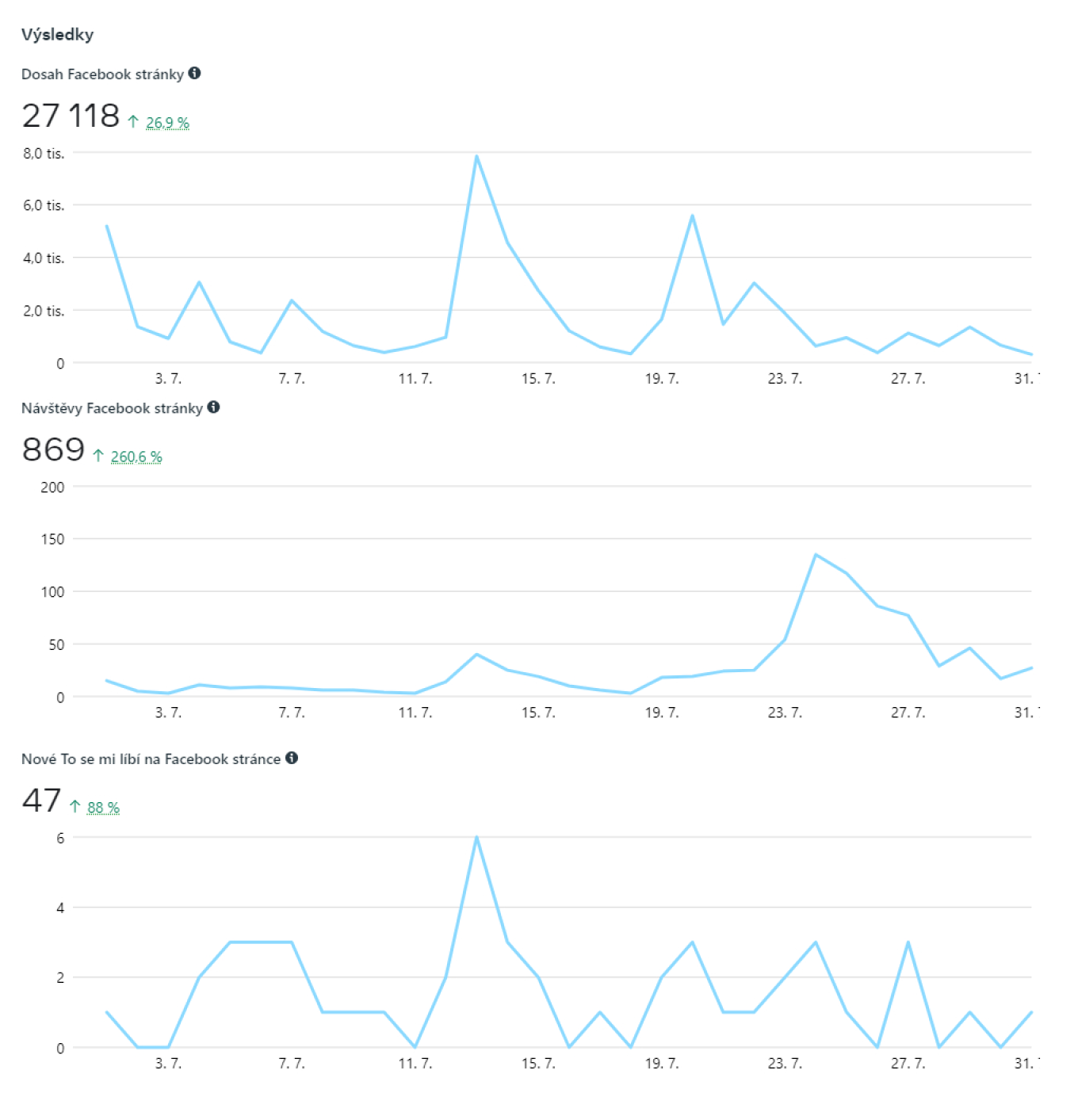 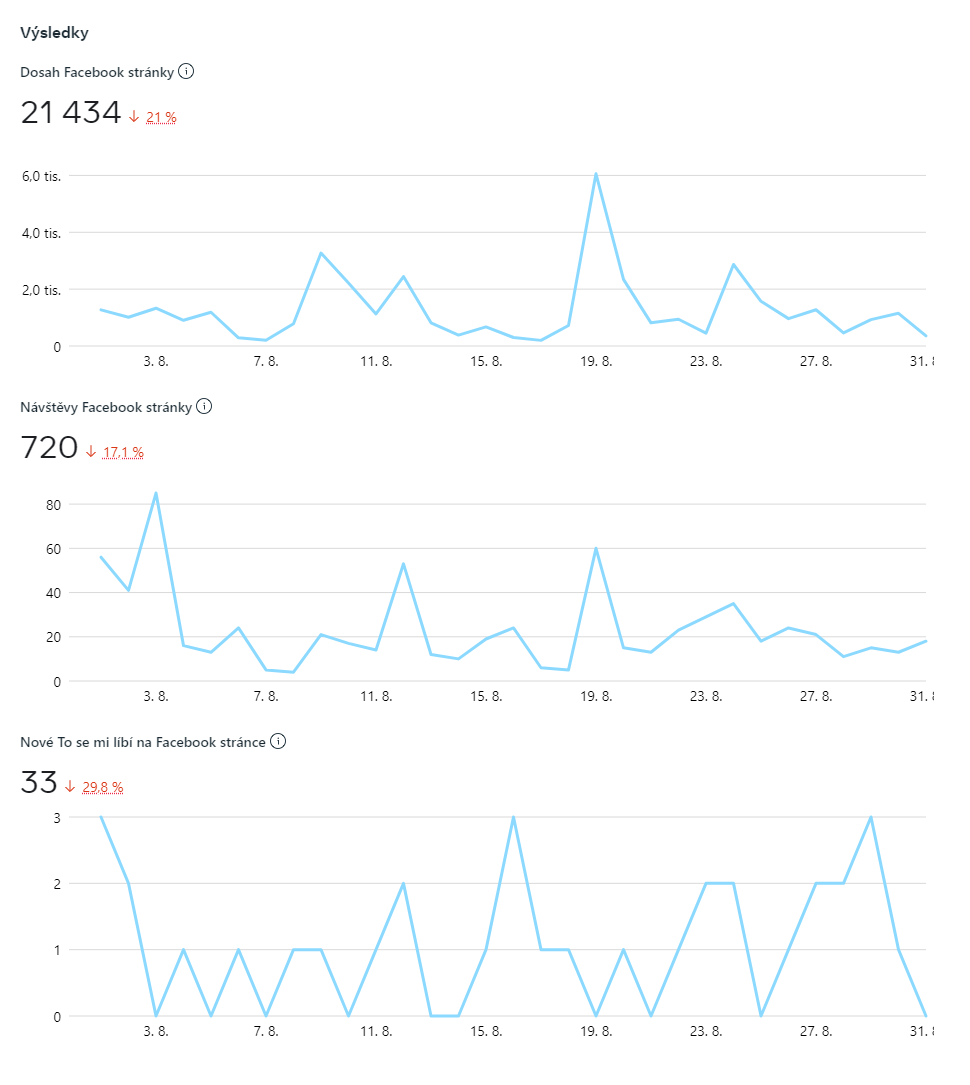 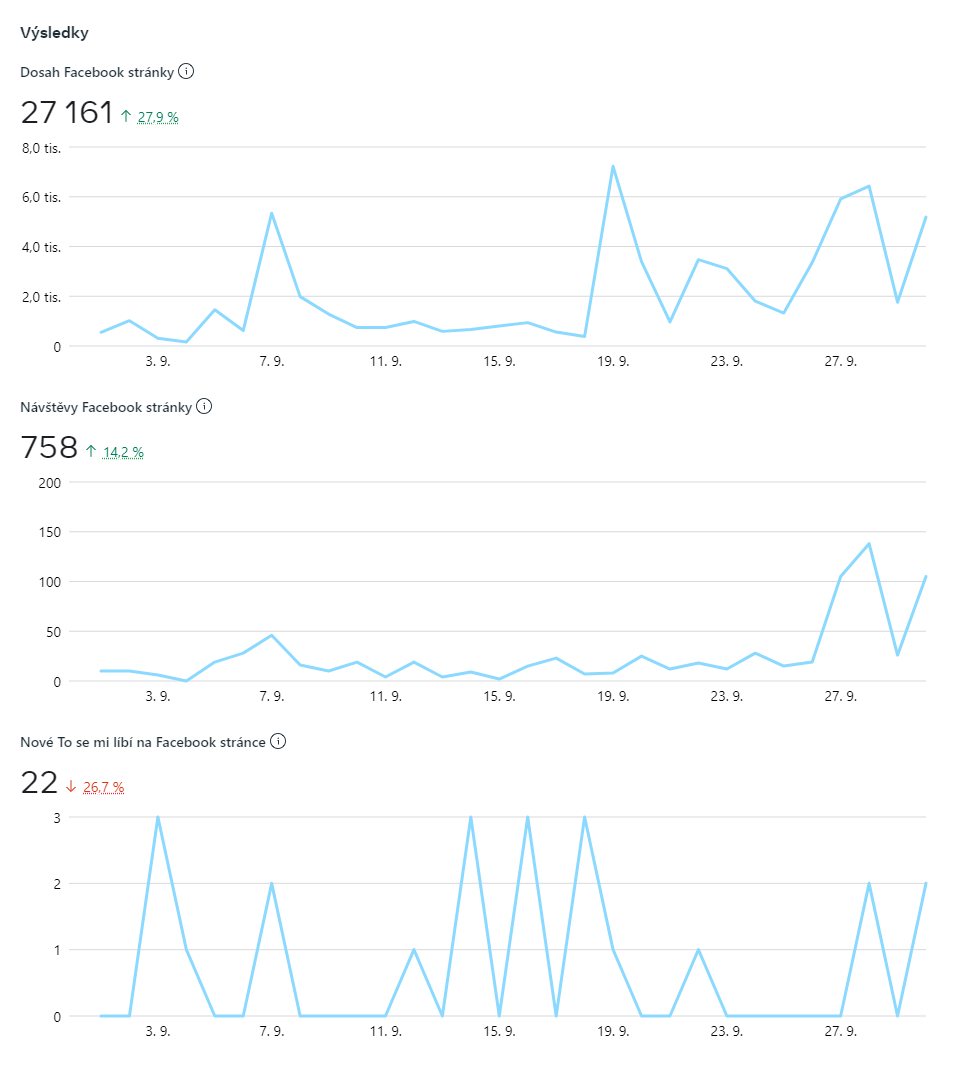 